Mercredis 2019 - 2020 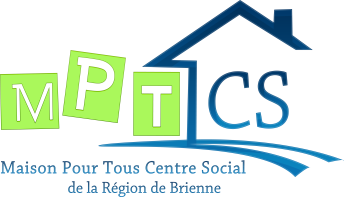 Du mercredi 4 septembre 2019 au mercredi 18 décembre 2019Fiche de réservationNom : …………………………………Prénom : ………………………………Age et tranche d’âge : ………………          3-5 ans        6-8 ans     9-11 ans     11-13 ansMerci de cocher les dates de présence de votre enfant :Modalités d’inscriptionA la Maison de la famille (2 rue de Loménie) :Du lundi au vendredi 9h00 - 12h 14h - 17h00Par mail : mpt.cs.enfancejeunesse.brienne@orange.frA nous fournir pour valider l’inscription :Dossier de renseignementsFiche sanitaire de liaisonFiche de réservationCopie du carnet de santé, page des vaccins (à jour obligatoirement)Document CAF / MSA (ou autre) précisant le QF (quotient familial)Copie de l’assurance scolaire / extrascolaire de l’enfant 2019/2020Pour toute inscription le pratiquant doit adhérer à l’association MPT-Centre Social :10€ adhésion annuelle20€ adhésion annuelle famille + de 2 personnes : mpt.cs.enfancejeunesse.brienne@orange.fr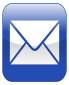  : 03.25.92.91.91 / 07 85 00 05 85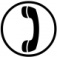 Anne Saint-criq, coordinatrice secteur enfance jeunesseJoursMatinRepasAprès-midiMercredi 4 septembreMercredi 11 septembreMercredi 18 septembreMercredi 25 septembreMercredi 2 octobreMercredi 9 octobreMercredi 16 octobreVACANCES D’AUTOMNEVACANCES D’AUTOMNEVACANCES D’AUTOMNEVACANCES D’AUTOMNEMercredi 6 novembreMercredi 13 novembreMercredi 20 novembreMercredi 27 novembreMercredi 4 décembreMercredi 11 décembreMercredi 18 décembre